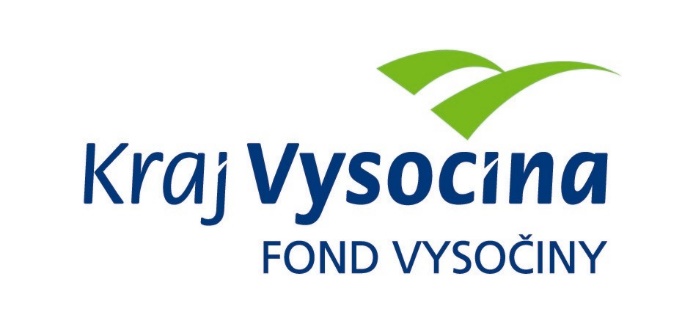 FOND VYSOČINYVýzva k předkládání projektůvyhlášená v souladu se Statutem účelového Fondu Vysočiny  1) Název programu:PODPORA ZAJIŠTĚNÍ STOMATOLOGICKÉ PÉČE 2020Program na podporu zajištění dostupnosti zubní péče pro obyvatele Kraje Vysočina 2) Celkový objem finančních prostředků:	1 500 000 Kč3) Vazba programu na Strategii rozvoje Kraje Vysočina:Prioritní oblast 2: Kvalitní a dostupné veřejné službyPrioritní oblast 4: Zdravé životní prostředí a udržitelný venkovOpatření 2.3: Zdravotní péče a prevence zdravíOpatření 4.1: Obnova a rozvoj venkovského prostoru4) Účel programu:	Účelem programu je zajistit dostupnost primární ambulantní zdravotní péče v oboru zubní lékařství u registrujících poskytovatelů zdravotních služeb v malých obcích na území Kraje Vysočina. V těchto obcích je mnohdy zdravotní péče zajištěna nedostatečně nebo hrozí, že zdravotní péče přestane být poskytována zcela. Program si klade za cíl získat nové poskytovatele zdravotních služeb nebo navazující poskytovatele zdravotních služeb na území dané obce nebo sdružení obcí prostřednictvím spolufinancování vybavení ordinace. 5) Popis a rozsah programu:K naplňování účelu programu jsou podporovány následující aktivity:rekonstrukce či výstavba stomatologické ordinace pro nového či navazujícího poskytovatele zdravotních služeb;vybavení stomatologické ordinace1 pro nového2 či navazujícího3 poskytovatele zdravotních služeb. 6) Příjemci dotace:Obce na území Kraje Vysočina; Svazky obcí se sídlem v Kraji Vysočina, založené dle zákona č. 128/2000 Sb., o obcích, v platném znění.7) Lokalizace projektů:Kraj Vysočina8) Uznatelné a neuznatelné náklady:Vynaložené náklady musí být nezbytné pro uskutečnění projektu a musí odpovídat zásadám zdravého finančního řízení, zvláště efektivnosti a hospodárnosti.Náklady musí být prokazatelně vynaloženy během realizace projektu a musí být doloženy účetními doklady.Projekt popsaný v žádosti se musí skládat pouze z uznatelných nákladů. V případě,       že obsahem žádosti budou i neuznatelné náklady popsané níže, bude žádost vyřazena z dalšího hodnocení z důvodu administrativního nesouladu. Mezi neuznatelné náklady patří: platby daní a poplatků státnímu rozpočtu, daň z přidané hodnoty (platí pro plátce DPH, pokud má u zdanitelných plnění přijatých v souvislosti s financováním daného projektu nárok na odpočet daně z přidané hodnoty – v plné výši nebo krácený nebo v poměrné výši), platby daní a poplatků krajům, obcím a státním fondům, alkohol a tabákové výrobky,náklady na nákup věcí osobní potřeby,úhrada úvěrů a půjček,penále, pokuty, náhrady škod a manka, náklady na právní spory,náklady na publicitu,dotace a dary,běžné provozní náklady (např. telefonní služby, energie, poplatky za připojení       k síti, bankovní poplatky, ...),nákup nemovitostí.Mezi uznatelné náklady patří: budovy, haly a stavby (výstavba ordinace), technické zhodnocení včetně podlimitního (prostory stomatologické ordinace), opravy a udržování (prostory stomatologické ordinace),nákup služeb (zajištění vybavení stomatologické ordinace), stroje, přístroje a zařízení (specifické vybavení stomatologické ordinace)dlouhodobý hmotný majetek (specifické vybavení stomatologické ordinace),drobný hmotný dlouhodobý majetek (specifické vybavení stomatologické ordinace),výpočetní technika,programové vybavení, odměny za užití duševního vlastnictví, odměny za užití počítačových programů.Vymezení neuznatelných a uznatelných nákladů vychází z definic jednotlivých položek druhového třídění rozpočtové skladby uvedených ve vyhlášce Ministerstva financí č. 323/2002 Sb., o rozpočtové skladbě.9) Kritéria pro hodnocení žádostiU všech doručených žádostí bude provedena kontrola administrativního souladu žádosti se všemi podmínkami uvedenými ve výzvě. Žádosti, jež budou v souladu se všemi podmínkami uvedenými v této výzvě, budou seřazeny v pořadí dle data a času doručení dle bodu 14) této výzvy. V tomto pořadí budou žádosti doporučeny k poskytnutí podpory do vyčerpání celkových finančních prostředků uvedených v bodě 2) této výzvy. O přiznání dotace konkrétním žadatelům rozhoduje příslušný orgán kraje. O poskytnutí dotace v rámci programu bude rozhodováno průběžně (nejpozději do 90 dnů od přijetí žádosti) a tato informace bude zveřejněna na webových stránkách Fondu Vysočiny (www.fondvysociny.cz) – odkaz „Vyhodnocené programy“ nejpozději do 30 dnů od tohoto rozhodnutí. Žadatelé, kterým nebude poskytnuta podpora, budou informováni garantem prostřednictvím e-mailu uvedeného v žádosti.10) Minimální a maximální výše dotace:Minimální výše dotace požadované v Žádosti o poskytnutí dotace na jeden projekt je 10 000 Kč, maximální výše dotace požadované na jeden projekt je:300 000 Kč pro obec či svazek obcí do 10 tis. obyvatel včetně, 200 000 Kč pro obec či svazek obcí do 25 tis. obyvatel včetně, 100 000 Kč pro obec či svazek obcí nad 25 tis. obyvatel. Pro určení počtu obyvatel obce je rozhodující údaj dle ČSÚ k 1. 1. 2019. V případě svazku obcí se počet obyvatel stanoví součtem obyvatel všech členských obcí svazku k 1. 1. 2019 dle CSÚ.V rámci jednoho kola Programu může obec podat pouze jeden projekt. Svazek obcí může podat v rámci jednoho kola Programu více projektů, ale jedna obec může být řešena maximálně v jednom projektu. V případě, že bude předloženo jedním žadatelem více projektů v rozporu s tím, co je uvedeno výše v tomto odstavci, budou všechny jeho projekty vyřazeny z dalšího hodnocení. V případě, že budou více různými žadateli předloženy projekty řešící jednu obec, bude do hodnocení zařazena žádost podaná nejdříve a ostatní budou vyřazeny.11) Minimální podíl příjemce dotace:50 % celkových nákladů projektu12) Časový harmonogram realizace projektu:Projekt může být zahájen nejdříve 1. 1. 2020 a ukončen nejpozději do 30. 9. 2021. Pouze v tomto období mohou vznikat uznatelné náklady projektu a musí být také uhrazeny.13) Platební podmínkyFinanční prostředky budou poskytnuty na základě smlouvy o poskytnutí dotace, v níž budou podrobněji stanoveny podmínky čerpání finančních prostředků, způsob a termín předložení závěrečné zprávy a finančního vypořádání dotace. Vzor smlouvy o poskytnutí dotace je k dispozici na www.fondvysociny.cz. Dotace bude poskytnuta jednorázově bankovním převodem na účet žadatele, a to nejpozději do 60 kalendářních dnů ode dne včasného a prokazatelného doručení závěrečné zprávy 
a finančního vypořádání dotace.Pokud nebude bez závažného důvodu podepsána smlouva žadatelem do 30 dnů od jejího obdržení, ztrácí žadatel automaticky nárok na poskytnutí dotace.Dotace nemůže být v průběhu realizace převedena na jiný subjekt. Rovněž nebude umožněno měnit zásadním způsobem zaměření podpořeného projektu.Souběh dotace z Fondu Vysočiny s dotacemi z dotačních titulů státního rozpočtu, jiných fondů či poskytovatelů se nevylučuje. Souběh dotace z několika programů Fondu Vysočiny či dalších dotačních titulů kraje na realizaci jednoho projektu není možný.  Příjemce je povinen zajistit poskytování primární ambulantní péče v oboru zubní lékařství novým nebo navazujícím poskytovatelem v příslušné obci po dobu minimálně 5 let od zahájení poskytování zdravotních služeb s tím, že nejzazší termín zahájení poskytování zdravotních služeb je do 31. 12. 2021. Příjemce musí zajistit, že majetek či jeho část podpořený z poskytnuté dotace po dobu pěti let od nabytí platnosti smlouvy o poskytnutí dotace nebude převeden na jinou osobu (prodej, darování) bez vědomí a předchozího písemného souhlasu Kraje. .14) Termíny a podmínky podání žádosti o dotaci:Žadatelé o podporu projektů musí předložit kompletně vyplněnou Žádost o poskytnutí dotace na předepsaném formuláři. Žádost musí být vyplněna v počítači nikoliv rukou.Formulář žádosti je umístěn na internetové adrese www.fondvysociny.cz, kde lze najít i návod pro práci s elektronickými formuláři.Způsob podání žádosti:Po finálním vyplnění elektronického formuláře žádosti je nutné odeslat data z formuláře pomocí ikonky „Odeslat data z formuláře a získat kód el. žádosti“, kterou najdete na první straně formuláře a je určená k překlopení dat z formuláře do elektronické databáze kraje. Pro tento úkon je nutné mít počítač připojen k internetu. Po odeslání dat bude vygenerován „Kód elektronické žádosti“, který se automaticky doplní do žádosti. Pokud po doplnění el. kódu do formuláře byly ve formuláři prováděny ještě nějaké úpravy, je nutné získat nový kód stejným způsobem. Po doplnění „Kódu elektronické žádosti“ je následně nutné žádost vytisknou papírově, případně do formátu PDF a odeslat ji na krajský úřad podle jedné z uvedených variant: Varianta 1 – „Papírové podání žádosti“Žádosti zpracované v jednom vyhotovení včetně dokladů nutných k posouzení žádosti se přijímají osobně prostřednictvím podatelny Krajského úřadu Kraje Vysočina, Žižkova 57, 587 33 Jihlava nebo poštou v termínu od 13. 1. 2020 do 31. 10. 2020 (Rozhodující je datum doručení na podatelnu Krajského úřadu Kraje Vysočina dle podacího razítka. Za podání v termínu 
v poslední den lhůty se považuje i den předání poštovní službě). Žádosti budou předloženy v zalepené obálce označené: Fond Vysočiny, Program „Podpora zajištění stomatologické péče 2020“. Varianta 2 – „Elektronické podání žádosti prostřednictvím e-mailu“Originál formuláře žádosti bude odeslán v termínu od 13. 1. 2020 do 31. 10. 2020 e-mailem na adresu podatelny KrÚ posta@kr-vysocina.cz včetně dokladů nutných k posouzení žádosti.       Za originál elektronicky vyplněné žádosti se považuje elektronicky podepsaný formulář žádosti   či e-mail podepsaný zaručeným elektronickým podpisem, jež obsahuje vyplněný formulář žádosti. Doklady, které je třeba doložit v originále či úředně ověřené kopii a vznikly v listinné podobě, musí být konvertovány v souladu se zákonem č. 300/2008 Sb., o elektronických úkonech 
a autorizované konverzi dokumentů.  Do předmětu zprávy napište: Fond Vysočiny, Program „Podpora zajištění stomatologické péče 2020“. V případě podání žádosti prostřednictvím 
e-mailu je nutné respektovat požadavky na elektronická podání Krajského úřadu Kraje Vysočina, uvedené na adrese http://www.kr-vysocina.cz/podatelna-krajskeho-uradu-kraje-vysocina/d-4032052/p1=2052. Varianta 3 – „Elektronické podání žádosti prostřednictvím datové schránky“Formulář bude odeslán z datové schránky žadatele nebo osoby oprávněné za žadatele jednat na základě plné moci v termínu od 13. 1. 2020 do 31. 10. 2020 na adresu datové schránky Kraje Vysočina (ksab3eu) včetně dokladů nutných k posouzení žádosti. Doklady, které je třeba doložit v originále či úředně ověřené kopii, musí být konvertovány v souladu se zákonem č. 300/2008 Sb., o elektronických úkonech a autorizované konverzi dokumentů. V případě podání žádosti prostřednictvím datové schránky není třeba formulář podepsat zaručeným elektronickým podpisem (kvalifikovaným certifikátem), s výjimkou případů, kdy zákon, jiný právní předpis, vnitřní předpis žadatele nebo obdobný dokument vyžaduje ověřený podpis, nebo současně podpisy více osob (např. členů statutárního orgánu). Do předmětu zprávy napište: Fond Vysočiny, Program „Podpora zajištění stomatologické péče 2020“.15) Doklady nutné k posouzení žádosti:Čestné prohlášení žadatele, že ke dni podání žádosti je zajištěn poskytovatel zdravotních služeb v oboru zubní lékařství.Doklad o právní subjektivitě žadatele, kterým je výpis z registru osob obsahující název žadatele, sídlo žadatele, IČO a statutární orgán žadatele (jméno osoby či osob oprávněných jednat jménem žadatele). Výpis nesmí být starší 90 dnů před podáním žádosti. Tento výpis lze získat na jakékoliv pobočce České pošty či CZECHPOINTU.Za relevantní doklad o právní subjektivitě je pro účely podání žádosti o dotaci z Fondu Vysočiny považován i elektronicky podepsaný výpis z veřejného rejstříku 
z webu justice.cz, (žadatel tento výpis získá po zadání IČO ve vyhledávání 
a následně po kliknutí na výpis platných vytiskne pdf verzi výpisu), pokud obsahuje výše uvedené identifikační údaje žadatele. Žadatel doloží vytištěný obraz elektronického dokumentu PDF. Elektronický podpis nesmí být starší 90 dnů před podáním žádosti.V případě, že doklad o právní subjektivitě nebude ani po výzvě k doplnění obsahovat požadované údaje o žadateli uvedené výše, bude žádost žadatele vyřazena z dalšího hodnocení.Obec (město, městys) doklad o právní subjektivitě nepředkládá.Doložení náležitostí dle zákona č. 250/2000 Sb., o rozpočtových pravidlech územních rozpočtů – viz samostatný formulář, který je zveřejněn se žádostí o poskytnutí dotace. Tyto náležitosti dokládají všechny právnické osoby.Kopie dokladu o vlastnictví nebo spoluvlastnictví nemovitostí – prostá kopie výpisu z katastru nemovitostí, kterých se projekt týká. Doklad o vlastnictví nesmí být starší než 90 dnů od podání žádosti. Vlastnictví je možné doložit i prostřednictvím výpisu z dálkového přístupu do katastru nemovitostí nebo informativním výpisem z KN prostřednictvím internetu, opět ne starší než 90 dnů od podání žádosti, nebo čestným prohlášením, to v případě, že objekt není zapsán v katastru nemovitostí.V případě, že žadatel není shodný s vlastníkem dotčených nemovitostí nebo se jedná o spoluvlastnictví, potom žadatel předkládá také písemný souhlas vlastníků (spoluvlastníků) těchto dotčených nemovitostí s realizací projektu.Doklad o vlastnictví nebo spoluvlastnictví nemovitostí se nedokládá u projektů, kde předmětem je pouze nákup majetku.Doložení položkového rozpočtu projektu (možno řešit formou cenové nabídky od dodavatele; nelze okopírovat tabulku z bodu 7 žádosti).16) Odpovědnost za realizaci podpory (garant programu):Garantem programu je odbor zdravotnictví, Krajský úřad Kraje Vysočina, Žižkova 16, Jihlava, 587 33.Průběžné informace ke zpracování projektů bude poskytovat odbor zdravotnictví, oddělení zdravotní správy, Bc. David Talpa, tel. 564 602 461, e-mail: talpa.d@kr-vysocina.cz. Před finálním podáním žádosti je možné si nechat žádost zkontrolovat výše uvedenou osobou, můžete se tak vyhnout případnému vyřazení žádosti z hlediska administrativního pochybení.17) Závěrečná ustanoveníŽadatelé budou garantem programu vyzváni pouze k doplnění chybějících dokladů nutných k posouzení žádosti uvedených v bodě 15) výzvy a to prostřednictvím e-mailu uvedeného v žádosti. Žádost, která nesplňuje ostatní formální náležitosti dle podmínek výzvy (např. překročení maximální výše požadované dotace, nedodržení minimálního podílu příjemce dotace) nebo bude zaslána mimo termín vymezený pro podávání žádostí, bude z hodnocení vyřazena.Podpora z Fondu Vysočiny nepředstavuje nárokový příspěvek, nejde ani o správní řízení.